CALIFORNIA FEDERATION OF WOMEN’S CLUBS 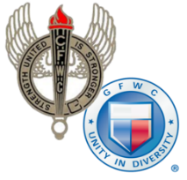 CLUB AWARD ENTRY COVER SHEET                   Annual Reporting January 1-December 31, 2022Entries may be no more than 3 pages (including this cover sheet), single spaced, no smaller than 11pt font. Begin with 1 paragraph describing your club. Describe club projects that made the most impact in your community or club (who, what when where, how and why). Submit entry to your district dean by the date assigned by your district.Include this HEADER for each project described: Project Title                             Hours              Donated $             In Kind $____(Begin Narrative Below)Chairman: Club:Club:Club:Number of Members (from CFWC Yearbk):District:Area:Area:Club Position: Club Position: Club Position: Club Position: Reporter’s Address:Reporter’s Address:Reporter’s Address:Reporter’s Address:City:State:State:Zip:Email:Phone: Phone: Phone: __________________________________________________________________________________________Name of GFWC Special Program, Community Service Program, Advancement Plan or ESO__________________________________________________________________________________________Name of GFWC Special Program, Community Service Program, Advancement Plan or ESO__________________________________________________________________________________________Name of GFWC Special Program, Community Service Program, Advancement Plan or ESO__________________________________________________________________________________________Name of GFWC Special Program, Community Service Program, Advancement Plan or ESO